САЈАМ „ ЛОРИСТ“  2018Време реализације:  4,5,6 и 7. октобар 2018 годинеМесто релизације: Новосадски сајам (Мастер хала,)Реализатор: Покрајински секретаријат за спорт и омладинуПартнерти у организацији: Покрајински завод за спорт и медицину спорта, Спортски савeз Војводине, Савез за школски спорт Војводине и Савез спорт за све ВојводинеПреглед програмских активности:             Четвртак, 4. октобар 2018. године              Петак, 5. октобар 2018. године              Субота, 6. октобар 2018. године              Недеља, 7. октобар 2017. године  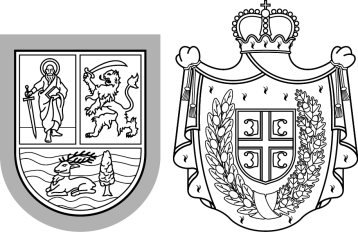 Република СрбијаАутономна покрајина ВојводинаПокрајински секретаријат заспорт и омладинуБулевар Михајла Пупина 16, 21000 Нови СадТ: +381 21 487 4871  Ф: +381 21 456 015sport@vojvodina.gov.rs I www.sio.vojvodina.gov.rs
РбрПрограмска активностКонцепт реализацијеУчесници у програмуРеализацијаЗадужена особа/еМесто и време реализације1.„Дан са шампионима“Разговор са врхунским спортистима – промоција врхунских спортских резултатаСпортисти, освајачи европских, светских и олимпијских медаља из АПВСпортски савез Војводине и Покрајински секретаријат за спорт и омладинуМастер хала13.00 – 14.002.„Анксиозност у спорту“Снежана Вујановић психологПредавање – психологија спортаСпортисти, тренери и спортски стручњациПокрајински завод за спорт и медицину спортаМастер хала14.15 – 15.003.„Упознајте своје тело“Мерење телесне композиције Стручњаци ПЗСМСмерењетелесне масе, мишићне масе,% учешћа масти,масе масног ткива,брзине базалног метаболизма, индекса телесне масепосетиоци сајма(+18 год.)Покрајински завод за спорт и медицину спортаМане МирковићМастер халаТоком дана на штандуРбрПрограмска активностКонцепт реализацијеУчесници у програмуРеализацијаЗадужена особа/еМесто и време реализације1.Представљање монографије „Јован Микић-Спартак“Представљање штампане публикацијеДосадашњи добитници ове наградеСпортски савез ВојводинеМастер хала13.00 – 14.002.Представљање радничког спорта и најава Спортске олимпијаде радника Војводине 2019Презентација Радничке олимпијаде, представљање општина домаћина, промо филм СОРВ-аПредставници општина, локалних самоуправа, компанија-фирми учесникаСавез спорт за све Војводине и Покрајински секретаријат за спорт и омладинуМастер хала14.00 – 15.00Простор за састанке Мастер центра15.00 – 16.003.„Упознајте своје тело“Мерење телесне композиције Стручњаци ПЗСМСмерењетелесне масе, мишићне масе,% учешћа масти,масе масног ткива,брзине базалног метаболизма, индекса телесне масепосетиоци сајма(+18 год.)Покрајински завод за спорт и медицину спортаМане МирковићМастер халаТоком дана на штандуРбрПрограмска активностКонцепт реализацијеУчесници у програмуРеализацијаЗадужена особа/еМесто и време реализације1.Спортски таленти Војводине спортски новинар Лаза БакмазРазговор са стипендистима 2018. године у оквиру програма Спортски таленти ВојводинеМлади спортисти, Њихови тренери, родитељи Покрајински секретаријат за спорт и омладину,Спортски савез ВојводинеМастер хала12.00 – 13.002.Улога и значај волонтера у организацији спортских манифестација Представник Факултета за спорт и физичко васпитање, Директор 8. СОШОВ-а Представник Новосадског волонтерског сервиса, ПАНЕЛСредњошколци и студенти, будући волонтериСавез за школски спорт ВојводинеМастер хала14.00 – 15.003.„Спортски квиз“Организација квиза на тему спорта у АП Војводини и додела награда за најуспешнијеПосетиоци сајма - деца Покрајински секретаријат за спорт и омладинуМастер хала16.00 – 16.304.„Упознајте своје тело“Мерење телесне композиције Стручњаци ПЗСМСмерењетелесне масе, мишићне масе,% учешћа масти,масе масног ткива,брзине базалног метаболизма, индекса тел. масепосетиоци сајма(+18 год.)Покрајински завод за спорт и медицину спортаМане МирковићМастер халаТоком дана на штандуРбрПрограмска активностКонцепт реализацијеУчесници у програмуРеализацијаЗадужена особа/еМесто и време реализације1.Улога и значај организације спортских манифестација за децу млађег школског узраста Предавачи и презентација: Горан Стевановић и Дијана МесаровићПромоција Европске недеље спорта, презентација Европски школски спортски дан у оквиру овог пројектаДеца млађег школског узраста и учитељиСавез за школски спорт ВојводинеМастер хала11.00 – 12.002.„Спортски квиз“Организација квиза на тему спорта у АП Војводини и додела награда за најуспешнијеПосетиоци сајма - деца Покрајински секретаријат за спорт и омладинуМастер хала12.00 – 12.30